This web page was generated by ProScore 4 ™This web page was generated by ProScore 4 ™This web page was generated by ProScore 4 ™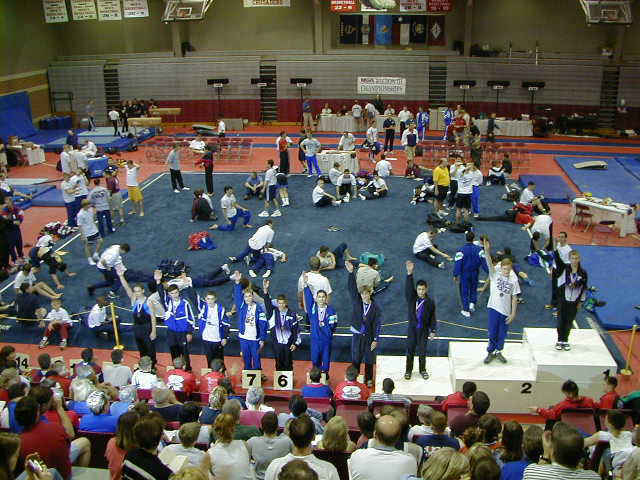 Meet Results2001 Region III ChampionshipsAlamo Gymnastics CenterClass 4 - 14+Session 3PlaceNumNameGymFloorPommelRingsVaultP BarsH BarAA1806Light TownsendCentral TX Gymn.8.70017.0506T8.1004T7.40018T8.25018.500148.00012811Kevin MurphyFlips8.4003T7.20057.9006T7.7003T8.05047.750947.00023814David LeglerGAGE8.1507T7.55027.450167.6506T8.1002T8.0006T46.90034812Billy HayGAGE8.35057.75017.8508T6.600298.1002T8.200346.85045829Jason GarciaTitans8.00011T6.800118.25028.00017.15016T7.800846.00056805Clay GregoryCentral TX Gymn.7.90013T6.65014T7.8508T7.250267.50098.1004T45.25067830Aaron VilesTitans8.050106.65014T7.30021T7.6009T7.00020T8.450245.05078816Josh LoeserGulf Gymn.8.10096.900108.15037.55012T7.25012T6.85018T44.80089817Chris FreedGulf Gymn.8.20066.65014T7.9006T7.7003T7.55086.7002244.700910821Justin BairInternl Gymn Academy7.75016T7.25047.40017T7.35022T6.400248.1004T44.2501011804Ryan WeberCapital7.90013T7.35037.50014T6.500307.60077.3501344.2001112809Paul RebottaroEmerald City7.500207.0506T7.40017T7.450177.450106.85018T43.7001213807Quentin O'BryanDolphin8.4003T7.0506T7.8508T7.95025.450276.95016T43.6501314818Travis SextonGymnastics, Etc.7.700196.70012T7.50014T7.6009T7.65066.3002343.4501415815Josiah LoeserGulf Gymn.8.45026.400208.1004T6.700286.100267.6501043.4001516826Chris KurkjianMEGA8.00011T5.850237.35019T7.6506T7.20014T7.20014T43.2501617813Kyle MorseGAGE7.850156.95097.30021T7.500167.15016T6.2002642.9501718802Aaron CohenAchievers7.20023T6.500196.750277.55012T6.850238.0006T42.8501819803A.J. HamptonAchievers8.1507T6.150215.800307.7003T7.20014T7.60011T42.6001920822Chris NickelsJennings6.550286.65014T7.35019T7.35022T7.400116.95016T42.2502021819Dusty KarlinHeartland7.350226.600186.250297.55012T7.25012T7.20014T42.2002122824Matthew ArnoldLobo7.20023T6.050227.30021T7.40018T7.75056.25024T41.9502223808Joey CusachsEast Jefferson7.75016T5.700266.950257.6009T7.100196.25024T41.3502324801Blair CobleAchievers6.900254.900297.30021T7.40018T7.15016T7.60011T41.2502425827Bubba HuvalTEGA7.75016T5.100276.800267.40018T7.00020T6.8002040.8502526820Nick CitroInternl Gymn Academy7.450215.75024T7.75012T7.35022T6.300255.6502740.2502627825Devin DeBackerMEGA6.85026T6.70012T7.75012T7.150276.950224.3502939.7502728810Daniel BeamFlame6.100295.050287.8508T7.300254.600296.7502137.6502829828James AndersonTeam Olympiad6.85026T5.75024T6.350287.55012T4.800285.5502836.8502930831William HallJuergens0.000300.000308.65017.6506T1.850300.0003018.15030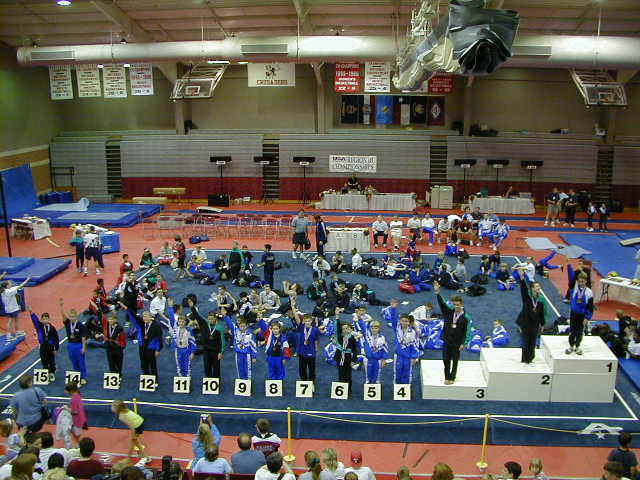 Meet Results2001 Region III ChampionshipsAlamo Gymnastics CenterClass 4 - 12-13Session 1PlaceNumNameGymFloorPommelRingsVaultP BarsH BarAA1927Scott BregmanLawrence9.00016.50029T8.2001T8.0005T8.70018.300248.70012919Kelly MarxEmerald City8.70037.4008T7.600147.80011T7.90013T8.100547.5002T2921Linus SilveyEmerald City8.050167.5005T8.10037.75014T8.3006T7.80010T47.5002T4941Nick CedilloWorld Olympic8.00017T7.60048.00048.30018.3006T7.0502247.25045943David BulkeleyWorld Olympic8.5005T7.10014T7.10032T8.0005T8.4004T7.9507T47.05056902Austin ThomasASI8.00017T7.8001T7.50016T7.55022T8.5002T7.60013T46.95067936Andrew SchulzPowerSports8.3007T7.8001T7.9005T7.60020T7.30025T8.000646.90078909Aaron FleshnerBasel's8.2509T6.80018T7.50016T7.95088.5002T7.7001246.70089940Wesley CoxWorld Olympic8.3007T7.5005T7.50016T7.50026T7.40020T8.200446.4009T9944Barrett O'NeillEmerald City7.80022T6.70022T7.9005T8.0503T8.000127.9507T46.4009T11942Cody MainsWorld Olympic7.90019T7.30011T7.70011T7.55022T7.50016T8.250346.2001112912Jacob IvesCypress8.55047.200137.30025T8.0503T8.1008T6.0003645.20012T12918PJ ArcherEast Jefferson8.10013T6.80018T7.8009T7.65017T7.40020T7.4501545.20012T14934Jeremy SmithNorth Shore8.200126.80018T7.9005T7.050418.1008T7.1002145.1501415914Chad SilvermanCypress8.10013*5.60038T7.50016T7.45028T7.800158.400144.85015T15929Brian SmithLone Star8.10013*7.5005T7.30025T7.80011T6.80035T7.35018T44.85015T17901Clay BurchASI7.50028T6.900177.40022T7.300357.90013T6.90023T43.9001718925Justin CorpuzHGA/GymMasters8.2509T7.30011T7.550157.45028T6.70038T6.6002843.8501819911Collin DaltonCypress8.2509T7.4008T7.30025T7.65017T8.1008T5.1004243.8001920922Brandon PenceGAGE7.40030T6.50029T7.70011T7.75014T7.00031T7.40016T43.7502021939Scott HayesTeam Central, MO8.5005T6.000357.40022T7.45028T7.50016T6.8502543.7002122924Andy AustinGymnastics, Etc.7.80022T6.70022T7.50016T7.10039T8.1008T6.20031T43.4002223931Sam HellermanMEGA7.100357.10014T7.30025T7.45028T6.80035T7.60013T43.3502324932Travis DeshotelMEGA7.30033T6.30032T6.400428.15027.200287.850943.2002425935Steven BerggrenNorth Shore6.80036T7.8001T7.10032T7.350347.50016T6.5002943.0502526913Jared AstleCypress6.80036T6.30032T8.2001T7.850106.50040T7.35018T43.0002627945Derek WestAmerican7.90019T6.60026T7.30025T7.55022T7.30025T6.1003542.7502728933Chester SmithartMEGA6.600407.4008T7.10032T7.75014T7.50016T6.3003042.6502829905Stefan WallofAerial Works6.700396.70022T6.900377.60020T8.4004T6.20031T42.50029T29903Tyler MorrisASI7.40030T5.60038T7.9005T7.150387.30025T7.1502042.50029T31930Scott VanArsdaleMEGA7.30033T6.60026T7.20030T7.250366.70038T7.40016T42.4503132904Grant GunstreamAcrosports7.90019T6.60026T6.50040T7.80011T7.40020T6.1503442.3503233917Jeremy CavalierEast Jefferson7.80022T6.50029T7.8009T7.50026T6.80035T5.6004042.0003334907Christopher MunizAlamo7.70025T7.10014T7.70011T6.700426.50040T6.20031T41.9003435906Steven McCarthyAlamo7.50028T4.700427.40022T7.200377.10029T7.80010T41.7003536938Tim ClineTeam Central, MO8.80025.200417.00035T8.0005T6.90033T5.5504141.4503637920Marc WaltonEmerald City7.40030T5.300407.50016T7.45028T6.90033T6.8002641.3503738928C.J. GrimesLittlestar, KS6.80036T6.70022T6.80038T7.55022T6.50040T6.90023T41.2503839908Karl SlaterAlamo7.70025T5.800367.20030T7.45028T7.00031T5.8503741.00039T39910Garrison KriegelCapital7.600275.700376.50040T7.10039T7.40020T6.7002741.00039T41926James MastroniHeartland6.300416.80018T7.00035T7.65017T7.10029T5.8003840.6504142923Nick FranklinGymnast Factory6.000426.100346.80038T7.90097.40020T5.7003939.90042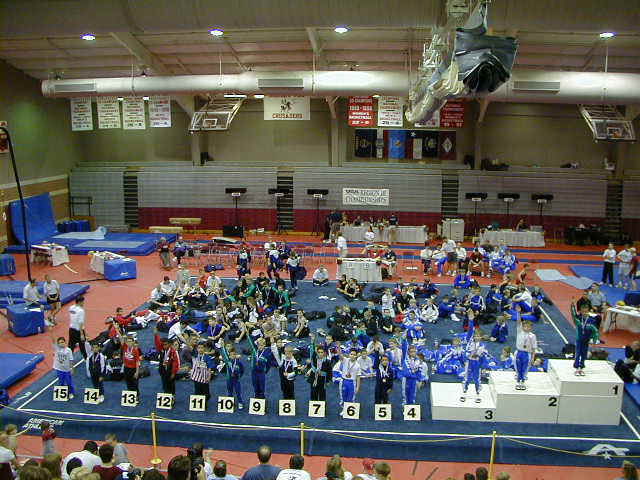 Meet Results2001 Region III ChampionshipsAlamo Gymnastics CenterClass 4 - 10-11Session 1Region III Junior Development Team is highlighted in Blue.PlaceNumNameGymFloorPommelRingsVaultP BarsH BarAA1115Jacob HouderFlips9.05018.20038.30013T7.70017T8.75018.0004T50.00012158Cory BaumgartenWorld Olympic8.40025T8.45028.400128.0501T8.45038.100349.85023161Derek MeadowsWorld Olympic9.0002T7.40018T8.90018.0501T7.40031T8.800149.55034156Mason MorrisonWorld Olympic8.10037T8.50018.20016T7.8509T8.30078.200249.15045129Matthew D'HerbesHGC8.9504T7.7009T8.7002T7.9505T8.35067.3002248.95056160Phillip OnoratoWorld Olympic8.9006T7.40018T8.7002T8.0003T8.10010T7.80010T48.90067165R.J. MullaneyBart Conner8.650167.40018T8.5007T7.65020T8.10010T7.70012T48.00088116Michael WaldonFlips8.70013T7.8007T8.5007T7.9007T8.00014T6.90031T47.80099101Jacob MedinaASI8.70013T6.90036T7.80032T7.80012T8.5527.9006T47.650710114Alex WatsonFlips8.55022T7.60013T8.55067.50030T8.4004T7.00029T47.6001011132Marcus GonzalezJuergens9.0002T6.90036T8.450117.75014T8.25087.20023T47.5501112123Timothy PittmanHGA/GymMasters8.80010T7.20024T8.7002T7.9007T8.4004T6.10046T47.1001213126Keith EschlerHGA/GymMasters8.80010T7.60013T7.20056T7.8509T7.70025T7.6001746.7501314128Zachary LebovitzHGC8.60017T6.80042T8.60057.40039T7.70025T7.40020T46.50014T14139Thomas MeeksOlympia8.30029T6.90036T8.30013T7.70017T7.60027T7.70012T46.50014T16127Andres GuerraHGA/GymMasters8.70013T7.300237.80032T7.75014T8.20096.70036T46.45016T16155Corey DennisWorld Olympic8.00041T7.40018T7.50043T7.9505T7.60027T8.0004T46.45016T18162Luke LofmanWorld Olympic8.20032T7.10030T7.80032T7.35044T8.050137.9006T46.4001819131Adam PartickaJuergens8.60017T6.50049T8.00022T7.60023T7.90017T7.70012T46.3001920133Eli RichardsonJuergens8.30029T7.20024T8.5007T7.45032T7.00038T7.70012T46.1502021105John HainesCG's8.750126.50049T8.20016T8.0003T7.40031T7.20023T46.0502122145Alex LempSt. Louis, MO7.90048T7.7009T8.20016T7.45032T8.10010T6.50039T45.8502223163Mark MurdockWorld Olympic7.90048T7.50015T8.00022T7.25050T7.300347.80010T45.7502324109Christopher HillinCapital8.60017T7.10030*8.00022T7.45032*8.00014*6.50039T45.65024T24141Brice WilkinsonOlympia8.20032T7.00033T7.70040T7.45032*7.40031T7.9006T45.65024T24102Ian OsborneASI8.10037T7.10030*7.90027T7.35044T8.00014*7.20023T45.65024T27111Jake RadyCrenshaw8.8508T7.20024T8.10019T7.75014T6.80046T6.90031T45.6002728108Matthew DuaneCapital8.10037T7.7009T7.90027T7.10055T7.85021T6.90031T45.55028T28148Billy WhitfordTeam Central, MO7.70057T7.9004T7.40049T7.55025T7.60027T7.40020T45.55028T30151Mike CastelliTeam Central, MO8.40025T7.20024T7.50043T7.35044T7.90017T6.70036T45.0503031118John HumptonFolger's8.00041T7.50015T7.10058T7.25050T7.90017T7.10027T44.8503132125Francisco GuerraHGA/GymMasters8.9504T7.20024T8.10019T7.8509T7.00038T5.70052T44.8003233153Kyle FoxTeam Central, MO7.80054T7.50015T7.80032T7.40039T7.85021T6.4004244.7503334119Travis HigginbothamGAGE8.00041T6.30054T7.80032T7.80012T7.90017T6.90031T44.7003435164Elliott HardyWorld Olympic7.70057T7.9004T7.90027T7.55025T5.900597.70012T44.6503536146Jimmy LoweSt. Louis, MO7.90048T7.9004T8.10019T7.45032T6.90043T6.3004344.5503637157Patrick HarperWorld Olympic8.00041T7.40018T7.30053T7.45032T7.80023T6.50039T44.4503738120Brian TrammellGulf Gymn.8.00041T7.00033T7.20056T6.900627.20035T7.9006T44.2003839134Ryan FeasterLone Star8.500246.90036T7.90027*7.10055T6.90043T6.70036T44.00039T39147Nick ArmstrongTeam Central, MO7.500627.7009T7.90027*7.20052T7.500306.20044T44.00039T41152Justin FirthTeam Central, MO8.20032T7.8007T7.80032T7.55025T6.750485.70052T43.8004142136Brendan PechonNorth Shore8.30029T6.700456.70062T7.35044T7.100377.50018T43.6504243106Joshua BonadonaCG's8.8508T6.10058T7.30053T7.300496.60051T7.00029T43.1504344104Chris CutlipAllen Gymnastics8.35027T6.60046T8.00022T7.60023T7.00038T5.50054T43.0504445143Andrew AyarsRichardson8.9006T6.10058T8.00022T7.65020*6.70049T5.40056*42.75045T45137Nicholas SanchezNorth Shore8.60017T6.80042T7.50043T7.65020*6.80046T5.40056*42.75045T47140Wyatt RichmondOlympia7.80054T6.50049T8.30013T7.70017T6.400556.0004942.7004748138Blake RolstonNorth Shore8.35027T6.30054T7.80032T7.45032T6.300566.20044T42.4004849110Danny HarrellCrenshaw8.60017T6.80042T7.70040T7.10055T6.60051T5.50054T42.3004950124Michael SpigenerHGA/GymMasters7.70057T6.90036T7.80032T7.55025T7.20035T5.10059T42.2505051103Ricky GreerAchievers7.90048T4.700647.000607.150547.80023T7.50018T42.0505152159Alex MunozWorld Olympic8.00041T6.200577.50043T7.40039T5.500617.10027T41.7005253149Dustin SmithTeam Central, MO7.70057T5.900607.40049T7.05058T6.70049T6.90031T41.6505354142Brian PhillipsRichardson8.10037T6.60046T7.40049T7.55025T6.000585.3005840.9505455135Seth BeckmanMeyer's, MO7.80054T5.700617.50043T7.05058T7.00038T5.80050T40.8505556130Dante JonesJefferson City Y8.20032T7.00033T7.10058T7.50030T5.800605.10059T40.70056T56107Nick PrattCapital8.00041T6.400537.40049T7.40039T6.60051T4.9006240.70056T58121Jason HollisGulf Gymn.7.90048T5.500626.800617.40039T6.90043T6.10046T40.6005859122Charles ButlerGulf Gymn.7.90048T5.300637.50043T7.000615.400626.10046T39.2005960112Brett ThieleEast Jefferson7.600616.90036T6.300647.05058T5.100635.80050T38.7506061144Richard LoweSt. Louis, MO8.20032T7.20024T8.5007T7.20052T6.200570.0006437.3006162150Brett WillardTeam Central, MO4.300636.30054T6.70062T7.35044T7.00038T4.3006335.9506263117Michael StaabFolger's8.55022T6.60046T7.30053T4.500643.500645.10059T35.5506364154Nick CzapinskiTeam Central, MO0.000646.50049T7.600426.800636.60051T7.20023T34.70064